Supplementary MaterialCurrent status of the Critically Endangered Black-winged Trumpeter (Psophia obscura) in one of its last strongholdsELILDO A.R. CARVALHO JR, ELOÍSA N. MENDONÇA, ALEXANDRE M. C. LOPES and TORBJØRN HAUGAASENContentsTable S1. Summary information about camera-trap sampling at Gurupi Biological Reserve. Figure S1. Posterior distribution of beta coefficients representing the effects of covariates on Black-winged Trumpeter occupancy probabilities.Figure S2. Mean and 95% posterior credible interval for between-year growth rate (λ) for Black-winged Trumpeter at Gurupi Biological Reserve, 2016-2020.Figure S3. A camera-trap record of a Psophia obscura group at Gurupi Biological Reserve.Table S1. Summary information about camera-trap sampling at Gurupi Biological Reserve. Mean effort is the mean number of days cameras were operational in a given year. Total effort is the sum of the effort in days of all individual cameras in a given year. Photos is the number of Black-winged Trumpeter photos obtained in a given year. Detection events is the number of independent (>60 minute- interval) detections of Black-winged Trumpeter obtained in a given year.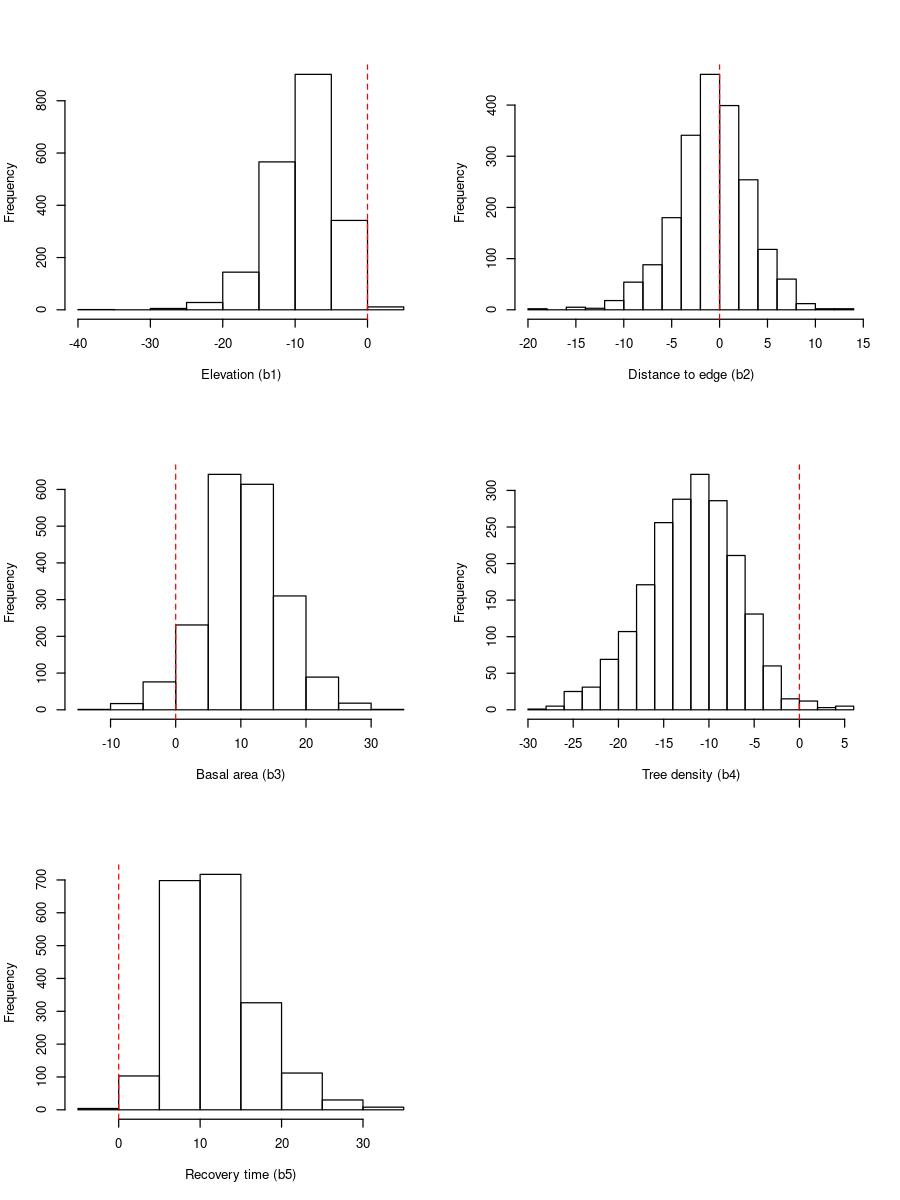 Figure S1. Posterior distribution of beta coefficients representing the effects of covariates on Black-winged Trumpeter occupancy probabilities.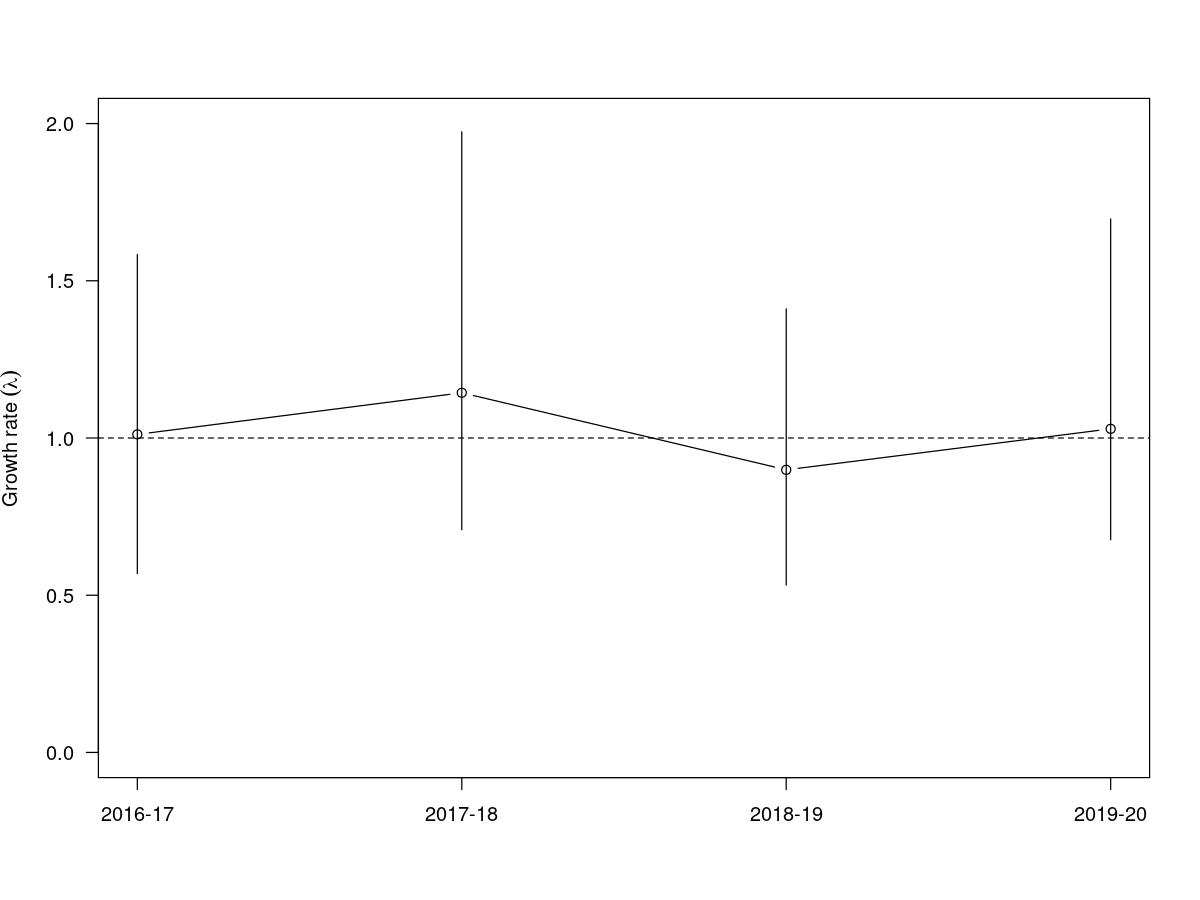 Figure S2. Mean and 95% posterior credible interval for between-year growth rate (λ) for Black-winged Trumpeter at Gurupi Biological Reserve, 2016-2020.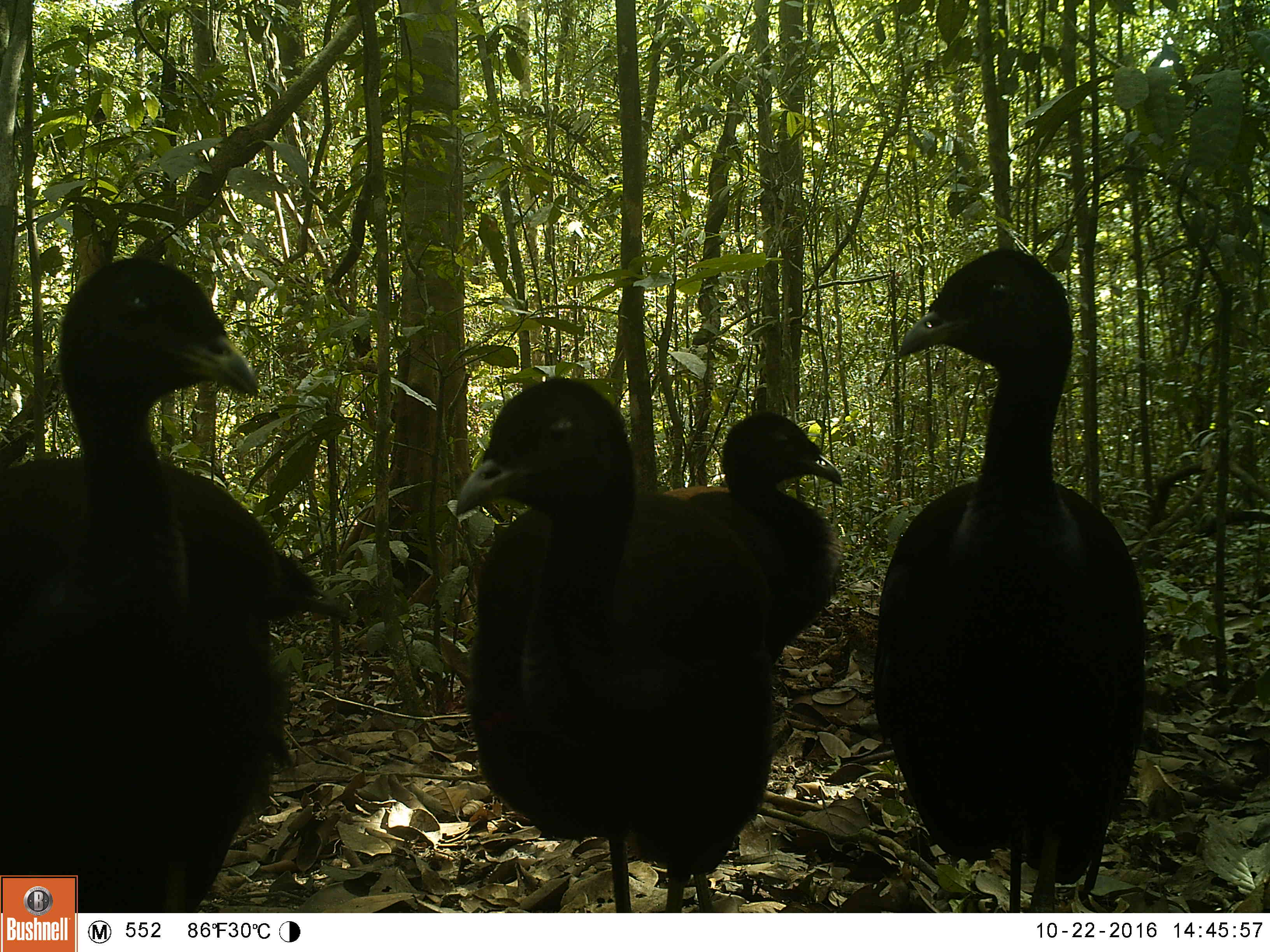 Figure S3. A camera-trap record of a Psophia obscura group at Gurupi Biological Reserve.YearN. sitesMean effortTotal effortPhotosDetection events2016573017105343820175930177028220201857301710927492019603017274694220205930175766432